УКРАЇНАЧЕРНІВЕЦЬКА ОБЛАСНА РАДАКОМУНАЛЬНИЙ ЗАКЛАД«ІНСТИТУТ ПІСЛЯДИПЛОМНОЇ ПЕДАГОГІЧНОЇ ОСВІТИЧЕРНІВЕЦЬКОЇ ОБЛАСТІ»вул. І. Франка, 20, м. Чернівці, 58000, тел/факс (0372) 52-73-36, Е-mail: cv_ipo@ukr.net  Код: ЄДРПОУ 0212569718.10.2023 № 01-11/566_				Керівникам органів управлінь у сфері освіти територіальних громадДиректорам центрів професійного розвитку педагогічних працівниківЩодо проведення Всеукраїнської науково-практичної конференції «Безпечне цифрове освітнє середовище закладів освіти»Інформуємо, що  25 жовтня 2023 року Державна наукова установа «Інститут модернізації змісту освіти» у рамках П’ятнадцятої міжнародної виставки «Інноватика в сучасній освіті» проводить Всеукраїнську науково-практичну конференцію «Безпечне цифрове освітнє середовище закладів освіти» (далі - захід).У програмі заходу передбачено висвітлення найактуальніших питань щодо нормативно-правового забезпечення освітнього середовища, організації освітнього середовища в закладах освіти, кібербезпеки в умовах воєнного часу тощо.Захід проводиться на базі Державної наукової установи «Інститут модернізації змісту освіти». Початок заходу об 15.00Для підключення до он-лайн перегляду за покликанням: https://www.youtube.com/watch?v=w_EFRSXKzlkДовідки за телефоном: +38095 874 75 24 Галегова Олена Валеріївна, +38050 908 39 64 Косик Вікторія Миколаївна.В.о. директора ІППОЧО	  			Тамара БОГАЧИККарина ВАСИЛІКА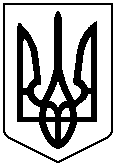 